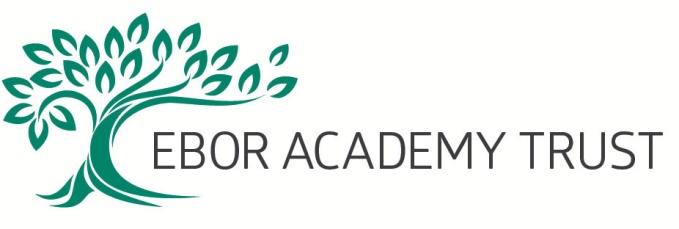 I have read and will observe the Department for Education Document, Keeping Children Safe in Education, Part 1 Signed……………………………………………………………………………………..Print Name ……………………………………………………………………………School Name:  ...........................................................................Position:   ……………………………………………………………………………….Date…………………………………………………………………………………………